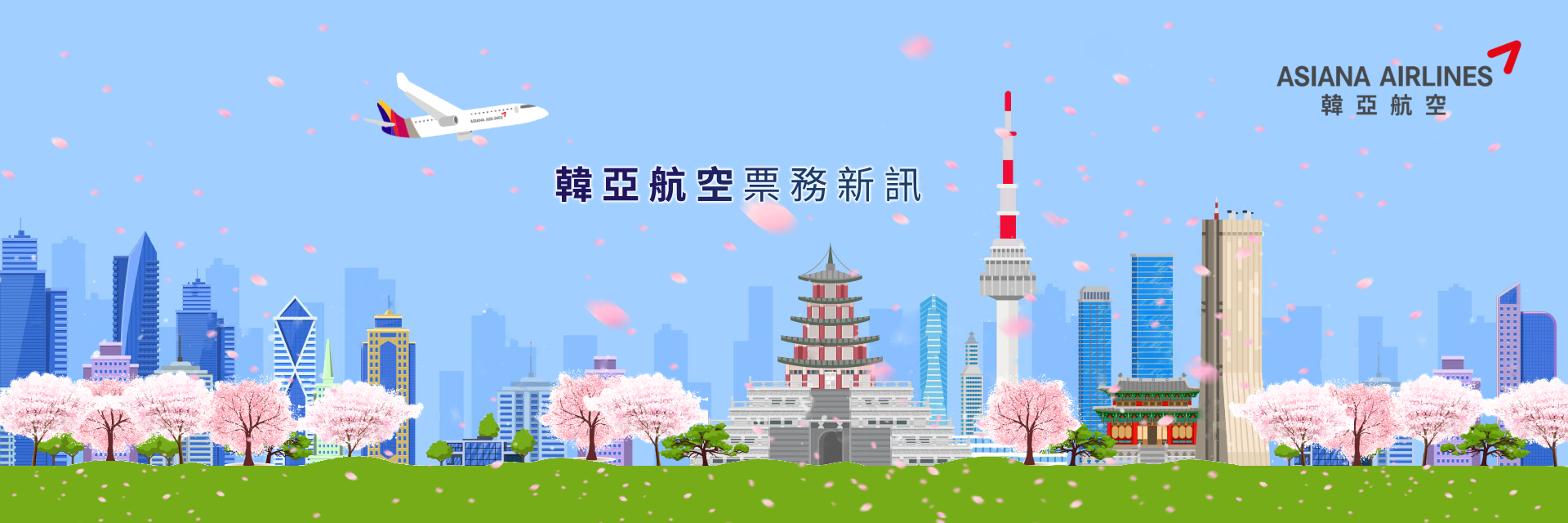 【OZ】韓亞航空—入境韓國檢疫政策改變通知           ●入境韓國隔離規定(包括免隔離)維持現行政策韓亞航空業務部敬啟 ( 2022. 05.18 )區分內容內容適用日期區分變更前變更後適用日期入境前檢測出發前48小時(2天)內PCR陰性證明 出發前48小時(2天)內PCR陰性證明或 出發前24小時(1天)內抗原檢測陰性證明( RAT,AG,Antigen ) *自家快篩將不承認5月23日起入境後檢測1.入境後1天內做PCR檢測 2.第6-7天進行自家快篩1.入境後3天內做PCR檢測2.第6-7天建議進行自家快篩6月1日起未滿18歲疫苗接種基準已接種第2劑 (滿14天-180天)或 接種3劑時免除隔離,未滿6歲與完成接種者同行免除隔離已接種2劑(滿14天)時免除隔離 未滿12歲與完成接種者同行免除隔離6月1日起